بسمه تعالیتاریخ:12/09/96شماره:2378ت ت ع	پیوست.........  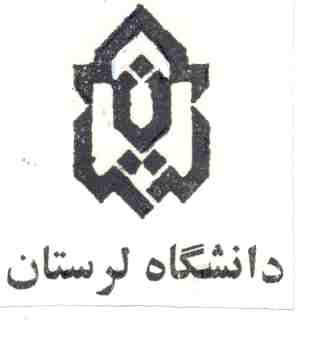 استادگرامی جناب آقای *****عضومحترم هیأت علمی دانشگاه لرستانبااهدای سلام وتحیات      احتراماً بدینوسیله از حضرتعالی دعوت به عمل میآید درجلسه دفاع از پایان نامه *****دانشجوی دکتری **** به راهنمایی دکتر****و دکتر **** که درروز سه شنبه****رأس ساعت **** در دانشکده علوم پایه دانشگاه لرستان برگزار میگردد،به عنوان استاد داورحضور به هم رسانید.باتشکرمجتبی قاسمی کمالوندمعاون آموزشی وتحصیلات تکمیلی دانشکده علوم پایهتحصیلات تکمیلی دانشگاهبایگانی